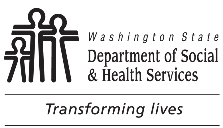 DEVELOPMENTAL DISABILITIES ADMINISTRATION (DDA)ENHANCED RESPITE SERVICESData Summary Report and RecommendationsDEVELOPMENTAL DISABILITIES ADMINISTRATION (DDA)ENHANCED RESPITE SERVICESData Summary Report and RecommendationsDEVELOPMENTAL DISABILITIES ADMINISTRATION (DDA)ENHANCED RESPITE SERVICESData Summary Report and RecommendationsDEVELOPMENTAL DISABILITIES ADMINISTRATION (DDA)ENHANCED RESPITE SERVICESData Summary Report and RecommendationsDEVELOPMENTAL DISABILITIES ADMINISTRATION (DDA)ENHANCED RESPITE SERVICESData Summary Report and RecommendationsDEVELOPMENTAL DISABILITIES ADMINISTRATION (DDA)ENHANCED RESPITE SERVICESData Summary Report and RecommendationsREPORT DATEREPORT DATECLIENT NAMECLIENT NAMECLIENT NAMEDATE OF BIRTHAGEAGEAGENCY NAMEAGENCY NAMEAGENCY NAMEDATES OF RESPITE STAYDATES OF RESPITE STAYDATES OF RESPITE STAYNAME OF PERSON COMPLETING FORMNAME OF PERSON COMPLETING FORMTITLETITLETITLECONTACT NUMBERSTRENGTHS OF THE CHILDSTRENGTHS OF THE CHILDSTRENGTHS OF THE CHILDSTRENGTHS OF THE CHILDSTRENGTHS OF THE CHILDSTRENGTHS OF THE CHILDTarget BehaviorsTarget BehaviorsTarget BehaviorsTarget BehaviorsTarget BehaviorsTarget BehaviorsChallenging Behavior 1:       Challenging Behavior 1:       Challenging Behavior 1:       Challenging Behavior 1:       Challenging Behavior 1:       Challenging Behavior 1:       Description of Identified Behavior:       Description of Identified Behavior:       Description of Identified Behavior:       Description of Identified Behavior:       Description of Identified Behavior:       Description of Identified Behavior:       Frequency:       Frequency:       Frequency:       Frequency:       Frequency:       Frequency:       Severity:       Severity:       Severity:       Severity:       Severity:       Severity:       Hypothesis of Behavior Function:       Hypothesis of Behavior Function:       Hypothesis of Behavior Function:       Hypothesis of Behavior Function:       Hypothesis of Behavior Function:       Hypothesis of Behavior Function:       Successful Intervention:       Successful Intervention:       Successful Intervention:       Successful Intervention:       Successful Intervention:       Successful Intervention:       Challenging Behavior 2:       Challenging Behavior 2:       Challenging Behavior 2:       Challenging Behavior 2:       Challenging Behavior 2:       Challenging Behavior 2:       Description of Identified Behavior:       Description of Identified Behavior:       Description of Identified Behavior:       Description of Identified Behavior:       Description of Identified Behavior:       Description of Identified Behavior:       Frequency:       Frequency:       Frequency:       Frequency:       Frequency:       Frequency:       Severity:       Severity:       Severity:       Severity:       Severity:       Severity:       Hypothesis of Behavior Function:       Hypothesis of Behavior Function:       Hypothesis of Behavior Function:       Hypothesis of Behavior Function:       Hypothesis of Behavior Function:       Hypothesis of Behavior Function:       Successful Intervention:       Successful Intervention:       Successful Intervention:       Successful Intervention:       Successful Intervention:       Successful Intervention:       Challenging Behavior 3:       Challenging Behavior 3:       Challenging Behavior 3:       Challenging Behavior 3:       Challenging Behavior 3:       Challenging Behavior 3:       Description of Identified Behavior:       Description of Identified Behavior:       Description of Identified Behavior:       Description of Identified Behavior:       Description of Identified Behavior:       Description of Identified Behavior:       Frequency:       Frequency:       Frequency:       Frequency:       Frequency:       Frequency:       Severity:       Severity:       Severity:       Severity:       Severity:       Severity:       Hypothesis of Behavior Function:       Hypothesis of Behavior Function:       Hypothesis of Behavior Function:       Hypothesis of Behavior Function:       Hypothesis of Behavior Function:       Hypothesis of Behavior Function:       Successful Intervention:       Successful Intervention:       Successful Intervention:       Successful Intervention:       Successful Intervention:       Successful Intervention:       Challenging Behavior 4:       Challenging Behavior 4:       Challenging Behavior 4:       Challenging Behavior 4:       Challenging Behavior 4:       Challenging Behavior 4:       Description of Identified Behavior:       Description of Identified Behavior:       Description of Identified Behavior:       Description of Identified Behavior:       Description of Identified Behavior:       Description of Identified Behavior:       Frequency:       Frequency:       Frequency:       Frequency:       Frequency:       Frequency:       Severity:       Severity:       Severity:       Severity:       Severity:       Severity:       Hypothesis of Behavior Function:       Hypothesis of Behavior Function:       Hypothesis of Behavior Function:       Hypothesis of Behavior Function:       Hypothesis of Behavior Function:       Hypothesis of Behavior Function:       Successful Intervention:       Successful Intervention:       Successful Intervention:       Successful Intervention:       Successful Intervention:       Successful Intervention:       Activities / Community Access:       Activities / Community Access:       Activities / Community Access:       Activities / Community Access:       Activities / Community Access:       Activities / Community Access:       Medical Recommendations / Follow-up:       Medical Recommendations / Follow-up:       Medical Recommendations / Follow-up:       Medical Recommendations / Follow-up:       Medical Recommendations / Follow-up:       Medical Recommendations / Follow-up:       Incidents (requiring an incident report):       Incidents (requiring an incident report):       Incidents (requiring an incident report):       Incidents (requiring an incident report):       Incidents (requiring an incident report):       Incidents (requiring an incident report):       Exit Summary:       Exit Summary:       Exit Summary:       Exit Summary:       Exit Summary:       Exit Summary:       SignaturesSignaturesSignaturesSignaturesSignaturesSignaturesSIGNATURE OF PERSON COMPLETING REPORT	DATESIGNATURE OF PERSON COMPLETING REPORT	DATESIGNATURE OF PERSON COMPLETING REPORT	DATESIGNATURE OF PERSON COMPLETING REPORT	DATESIGNATURE OF PERSON COMPLETING REPORT	DATESIGNATURE OF PERSON COMPLETING REPORT	DATECOPY TO FAMILY	DATECOPY TO FAMILY	DATECOPY TO FAMILY	DATECOPY TO FAMILY	DATECOPY TO FAMILY	DATECOPY TO FAMILY	DATECOPY TO DDA CRM	DATECOPY TO DDA CRM	DATECOPY TO DDA CRM	DATECOPY TO DDA CRM	DATECOPY TO DDA CRM	DATECOPY TO DDA CRM	DATE